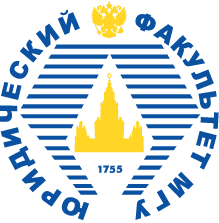 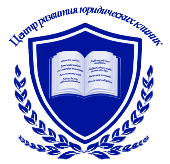 Уважаемые коллеги!Автономная некоммерческая организация «Центр развития юридических клиник» и юридический факультет МГУ имени М.В. Ломоносова приглашают вас принять участие в Девятой Всероссийской конференции юридических клиник и Третьем международном форуме юридических клиник!«Интерактивные методы обучения студентов-юристов»18 – 22 октября 2018 года18 октября 2018 года. Пленарная и секционная часть.Место проведения: Юридический факультет МГУ имени М.В. Ломоносова (г. Москва, Ленинские горы, стр.1, к.13-14).К участию приглашаются: руководители, преподаватели, кураторы, преподаватели и аспиранты юридических клиник, студенты юридических клиник, сотрудники социально-ориентированных некоммерческих организаций (в том числе оказывающих бесплатную юридическую помощь), представители органов власти и местного самоуправления, адвокаты, нотариусы, сотрудники государственных юридических бюро, представители юридических фирм, оказывающих помощь pro bono, и представители иных провайдеров бесплатной юридической помощи.Условия участия: участие бесплатное для всех заинтересованных лиц. Проезд и проживание участников осуществляется за счет средств направляющей стороны. Обращаем внимание участников на то, что формат мероприятий не предполагает выступлений с докладами (за исключением пленарного заседания), а представляет собой живое дискуссионное обсуждение насущных проблем профессионального сообщества. Секции конференции организуются в виде работы круглых столов. Для студентов, участвующих в Конференции и Форуме, будут предусмотрены отдельные секции. Выступления должны содержать обобщенный анализ актуальной проблемы работы системы бесплатной юридической помощи или применения клинических методов обучения. Презентации, посвященные деятельности конкретных клиник, могут быть распространены среди участников в виде раздаточного материала, предоставленного до начала Конференции и Форума. Перечень секций будет опубликован дополнительно на сайте codolc.com, участники могут направлять предложения по программе Конференции в адрес Оргкомитета.18-22 октября 2018 года. Школа профессионального мастерства.Место проведения: Дом отдыха МГУ «Красновидово» (Московская область, Можайский район).Ведущие российские и иностранные специалисты в области интерактивного образования проведут цикл тренингов, направленных на ознакомление с методиками обучения студентов юридических вузов профессиональным практическим навыкам. К участию приглашаются: преподаватели и аспиранты юридических вузов; практикующие юристы, являющиеся кураторами юридических клиник. Участие студентов в Школе профессионального мастерства не предусмотрено.Условия участия: Проезд участников от МГУ до Красновидово и обратно, проживание и питание во время Школы обеспечиваются Центром развития юридических клиник. Количество участников ограничено. Приоритет отдается представителям вузов-партнеров Центра, а также заявкам, поступившим раньше по времени. Каждый из участников Школы, чья заявка будет удовлетворена, получит подтверждение своего участия в виде электронного письма от организаторов конференции. В случае получения письма-подтверждения участники, проживающие не в Москве и Московской области, должны в течение пяти дней, но не позднее 07 октября 2018 года, направить на адрес office@codolc.com копии билетов, подтверждающих прибытие в Москву к началу Школы.Отъезд участников Школы в Красновидово состоится сразу по окончанию пленарной и секционной частей Конференции и Форума 18 октября в 19.00 Прибытие участников Школы в Москву 22 октября планируется не позднее 15.00 к станциям метро Славянский бульвар и Университет.Порядок подачи заявок.Для участия в Конференции и Форуме, включая Школу профессионального мастерства, необходимо:всем участникам заполнить электронную заявку на сайте Центра развития юридических клиник codolc.com;представителям юридических клиник направить в электронном виде заполненную анкету о юридической клинике на office@codolc.com. (Форма анкеты размещена на сайте codolc.com).Окончание приема заявок – строго 7 октября 2018 года.По запросу участника Оргкомитет может направить индивидуальное приглашение на имя участника или иное обращение в адрес вуза или организации. Для этого необходимо написать письмо в адрес Оргкомитета с указанием своих ФИО, названия и должности в организации, полные ФИО и должность лица, на имя которого необходимо направить приглашение, адрес для направления приглашения.К сожалению, организаторы не имеют возможности оказать содействие участникам в бронировании гостиниц и оплате билетов, а также во встрече и проводах на вокзалах и в аэропортах.Все интересующие Вас вопросы Вы можете задать Оргкомитету:по адресу: office@codolc.com (тема «Девятая Всероссийская конференция»);по телефону: 8-964-500-58-85